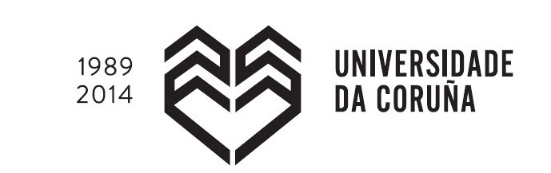 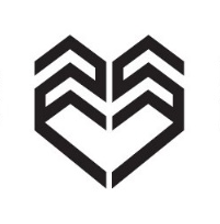 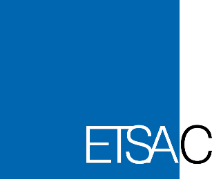 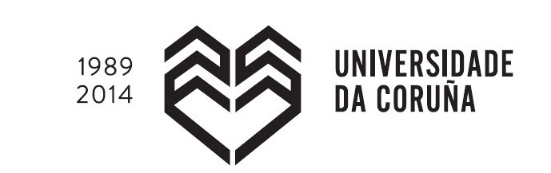 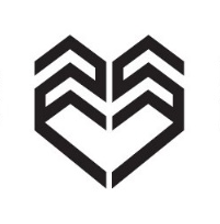 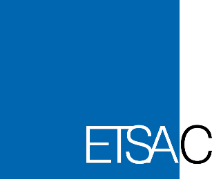 Application for admission in an ENGLISH-TEACHING GROUPDegree in Architectural Studies  / Degree in Architecture_ ETSAC 2016-17I hereby declare my intention to enrol in an English-teaching group for the following subjects:                     (Please tick the right boxes)First Year / First Semester                                                        First Year / Second SemesterSecond Year / First Semester   Second Year / Second SemesterThird Year / First Semester                                                      Third Year / Second SemesterFourth Year / First Semester                                                     Fourth Year / Second SemesterFifth Year / First Semester                                                     Fifth Year / Second SemesterI prove my B1 / B2 / C1 level of English by attaching a copy of an ad hoc certificate to this applicationI wish to demonstrate my level of English by doing an UDC English test at the beginning of Sept. 2016                 (Time, date and place will be announced)       A Coruña,           /                                      / 2016Signature of the applicantSurnameNameDNI / PassportPhoneE-mail address630G02002Drawing in Architecture630G02003Descriptive Geometry630G02005Introduction to Architecture630G02001Architectural Design 1630G02007Analysis of Architectural Forms  630G02010Construction 1  630G02006Architectural Design 2630G02012Architectural Analysis 1630G02013Physics for Architecture 2630G02015History of Art630G02020Construction 2630G02011Architectural Design 3630G02017Architectural Analysis 2630G02018Urbanism 1630G02019Structures 1630G01021Architectural Design 5630G01022Construction 3630G01024Urbanism 2630G01025Theory of Architecture630G01026Architectural Design 6630G01027Construction 4630G01029Urbanism 3630G01030Systems 1630G01031Architectural Design 7630G01032Urbanism 4630G01033Construction 5630G01036Architectural Design 8630G01040History of Architecture 2630G01041Architectural Design 9630G01042Urbanism 5630G01044Architectural Design 10630G01045Construction 7630G01056Landscape and sustainable habitat